Profi Dargludedd Defnyddiau gyda BBC Micro:BitY rhaglen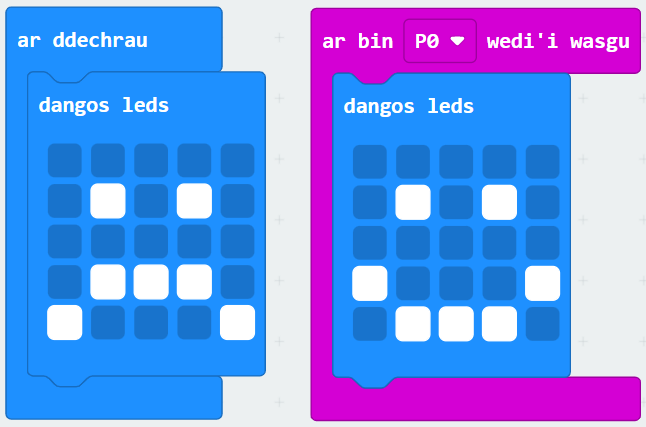 Lawrlwythwch hwn i’ch Micro:Bit.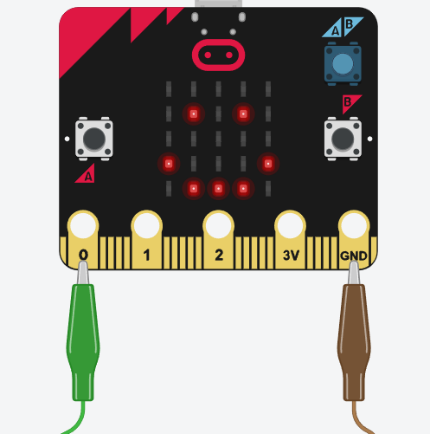 Paratoi eich Micro:BitCysylltwch un o’ch ceblau i Bin 0Cysylltwch y cebl arall i’r Pin GNDGwnewch yn siŵr bod eich rhaglen yn gweithio drwy gyffwrdd y ddau ben rhydd gyda’i gilydd – os byddwch chi’n gweld wyneb yn gwenu, mae’n gweithio!Os ddim, edrychwch eto ar y gwifrau a’r rhaglen. Yr ArbrawfDewiswch ddefnydd ac ysgrifennwch ragfynegiad sy’n nodi a ydych chi’n credu bod y defnydd yn ddargludol ai peidio.Cysylltwch y ceblau i un ochr y defnydd.Os gall trydan lifo drwy’r defnydd, bydd eich Micro:Bit yn dangos yr wyneb hapus. Llenwch y tabl canlyniadau ar gyfer y defnydd hwn Ailosodwch y Micro:Bit ac ailadroddwch y camau gyda phob defnydd.